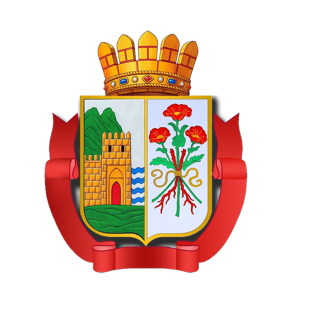 РЕСПУБЛИКА ДАГЕСТАНСОБРАНИЕ ДЕПУТАТОВ ГОРОДСКОГО ОКРУГА«город ДЕРБЕНТ»    ___  апреля  2022 года                                                                                                         №______РЕШЕНИЕ Об исполнении бюджета городского округа «город Дербент» за 2021 год 	Рассмотрев представленный администрацией городского округа «город Дербент» отчет об исполнении бюджета городского округа «город Дербент» за 2021 год, Собрание депутатов городского округа «город Дербент»РЕШИЛО: 	1. Утвердить отчет об исполнении бюджета городского округа «город Дербент» за 2021 год по доходам в сумме 8 783 283 061,46 рублей, по расходам в сумме 6 776 833 683,91 рублей, с превышением доходов над расходами в сумме 2 006 449 377,55 рублей (изменение остатков средств – 1 977 149 377,55 руб.; погашение бюджетного кредита – 29 300 000,00 руб.)  со следующими показателями: доходы бюджета городского округа «город Дербент» по кодам классификации доходов бюджета за 2021 год согласно приложению №1 к настоящему решению;расходов бюджета городского округа «город Дербент» по разделам и подразделам функциональной классификации расходов бюджета за 2021 год согласно приложению №2 к настоящему решению;ведомственной структуры расходов бюджета городского округа «город Дербент» за 2021 год согласно приложению №3 к настоящему решению;источников финансирования дефицита бюджета городского округа «город Дербент» за 2021 год согласно приложению №4 к настоящему решению.2. Настоящее решение вступает в силу со дня его опубликования в газете «Дербентские новости».Приложение №1к Решению Собрания депутатов городского округа «город Дербент»«Об исполнении бюджета городского округа «город Дербент» за 2021 год» Доходы городского бюджета за 2021 годПриложение №2к Решению Собрания депутатов городского округа "город Дербент""Об исполнении бюджета городского округа "город Дербент" за 2021 год» Распределение бюджетных ассигнований за 2021 годпо разделам и подразделам, целевым статьям и видам расходовклассификации расходов городского бюджета	Приложение №3к Решению Собрания депутатов городского округа "город Дербент""Об исполнении бюджета городского округа "город Дербент" за 2021 год» Ведомственная структура расходов городского бюджета на 2021 годПриложение №4к Решению Собрания депутатов городского округа "город Дербент""Об исполнении бюджета городского округа "город Дербент" за 2021 год»Источники финансирования дефицита бюджета погородскому округу "город Дербент" за 2021 годВрио председателя Собрания депутатов Городского округа «город Дербент»                                М. МагомедовВнесено:Глава администрации городского округа «город Дербент»	                    	Р. ПирмагомедовКоды бюджетной классификации Российской ФедерацииНаименование Кассовое исполнение 000 8 50 00000 00 0000 000Доходы бюджета (всего)8 783 283 061,46000 1 00 00000 00 0000 000Налоговые и неналоговые доходы2 550 510 611,64000 1 01 00000 00 0000 000Налоги на прибыль, доходы2 243 211 742,91000 1 01 02000 01 0000 110Налог на доходы физических лиц2 243 211 742,91000 1 03 00000 00 0000 000Налоги на товары (работы, услуги), реализуемые на территории Российской Федерации 10 385 226,23000 1 03 02000 01 0000 110Акцизы по подакцизным товарам            (продукции), производимым на территории Российской Федерации 10 385 226,23000 1 05 00000 00 0000 000Налоги на совокупный доход109 301 235,45000 1 05 01000 00 0000 110Налог, взимаемый в связи с применением упрощенной системы налогообложения105 915 590,14000 1 05 02000 02 0000 110Единый налог на вмененный доход для отдельных видов деятельности 658 020,74000 1 05 03000 01 0000 110Единый сельскохозяйственный налог523 171,41000 1 05 04000 02 0000 110Налог, взимаемый в связи с применением патентной системы налогообложения2 204 453,16000 1 06 00000 00 0000 000Налоги на имущество96 000 154,56000 1 06 01000 00 0000 110Налог на имущество физических лиц21 601 452,53000 1 06 06000 00 0000 110Земельный налог74 398 702,03000 1 08 00000 00 0000 000Государственная пошлина10 091 634,04000 1 09 00000 00 0000000Задолженность и перерасчеты по отмененным налогам, сборам и иным обязательным платежам- 13 920,99000 1 11 00000 00 0000 000Доходы от использования имущества, находящегося в государственной и муниципальной собственности18 357 572,36000 1 12 00000 00 0000 000Платежи при пользовании природными ресурсами303 221,17000 1 12 01000 01 0000 120Плата за негативное воздействие на окружающую среду303 221,17000 1 13 00000 00 0000 000Доходы от оказания платных услуг (работ) и компенсации затрат государства49 514 841,88 000 1 14 00000 00 0000 000Доходы от продажи материальных и нематериальных активов 4 371 336,75000 1 16 00000 00 0000 000Штрафы, санкции и возмещение ущерба6 382 455,28000 1 17 00000 00 0000 000Прочие неналоговые доходы2 605 112,00000 2 00 00000 00 0000 000Безвозмездные поступления6 232 772 449,82000 2 02 00000 00 0000 000Безвозмездные поступления от других бюджетов бюджетной системы Российской Федерации6 369 848 758,80000 2 02 15009 00 0000 150Дотации бюджетам на частичную компенсацию дополнительных расходов на повышение оплаты труда работников бюджетной сферы и иные цели3 831 800,00000 2 02 1999900 0000 150Дотации на содержание работников муниципальных общеобразовательных учреждений, обеспечивающих горячее питание учащихся 1-4 классов, осуществляющих присмотр и уход за детьми43 269 400,00000 2 02 20000 00 0000 150Субсидии бюджетам субъектов Российской Федерации и муниципальных образований (межбюджетные субсидии)4 677 307 289,50000 2 02 30000 00 0000 150Субвенции бюджетам субъектов Российской Федерации и муниципальных образований1 127 106 220,12000 2 02 40000 00 0000 150Иные межбюджетные трансферты518 334 049,18000 2 19 00000 00 0000 151Возврат остатков субсидий, субвенций и иных межбюджетных трансфертов, имеющих целевое назначение прошлых лет -137 076 308,98Наименование разделов и подразделовРзПрСумма Всего расходов6 776 833 683,91Общегосударственные вопросы0100205 385 552,60Функционирование высшего должностного лица субъекта Российского Федерации и муниципального образования01023 594 738,81Функционирование законодательных (представительных) органов государственной власти и представительных органов муниципальных образований01035 462 050,40Функционирования Правительства Российской Федерации, высших исполнительных органов государственной власти субъектов Российской Федерации, местных администраций010470 889 711,94Обеспечение деятельности финансовых, налоговых и таможенных органов и органов финансового (финансово-бюджетного) надзора010612 476 137,78Другие общегосударственные вопросы0113112 962 913,67Национальная безопасность и правоохранительная деятельность 0300106 039 477,94Защита населения и территории от чрезвычайных ситуаций природного и техногенного характера, гражданская оборона 030990 591 342,76Обеспечение пожарной безопасности031013 841 535,18Другие вопросы в области национальной безопасности и правоохранительной деятельности03141 606 600,00Национальная экономика04001 077 820 648,42Транспорт040894 319 198,41Дорожное хозяйство 0409873 665 366,92Другие вопросы в области национальной экономики0412109 836 083,09Жилищно-коммунальное хозяйство05002 548 669 372,13Жилищное хозяйство05013 721 767,75Коммунальное хозяйство0502549 982 563,21Благоустройство 05031 950 591 420,04Другие вопросы в области жилищно-коммунального хозяйства050544 373 621,13Образование 07002 488 167 251,01Дошкольное образование 0701623 827 239,34Общее образование 07021 692 921 705,78Дополнительное образование детей0703133 792 738,14Молодежная политика 07076 548 370,62Другие вопросы в области образования070931 077 197,13Культура, кинематография0800120 372 606,52Культура0801105 269 302,96Другие вопросы в области культуры, кинематографии080415 103 303,56Социальная политика 100058 008 196,98Пенсионное обеспечение 10013 954 917,00Социальное обеспечение населения100340 000,00Охрана семьи и детства100454 013 279,98Физическая культура и спорт 1100162 856 226,69Физическая культура11014 234 296,64Массовый спорт1102157 500 000,00Другие вопросы в области физической культуры и спорта11051 121 930,05Средства массовой информации12009 397 151,62Периодическая печать и издательство  12029 397 151,62Обслуживание государственного и муниципального долга1300117 200,00Обслуживание муниципального долга1301117 200,00НАИМЕНОВАНИЕМин.РЗПРЦСРВРСуммаВсего6 776 833 683,91Администрация городского округа «город Дербент»0011 930 475 975,21Функционирование высшего должностного лица субъекта РФ и органа местного самоуправления00101023 594 738,81Глава муниципального образования001010299800200012 094 738,81Расходы на выплаты персоналу в целях обеспе-чения выполнения функций государственными (муниципальными) органами, казенными учреждениями, органами управления государственными внебюджетными фондами001010299800200011002 094 738,81Расходы на выплаты персоналу в целях обеспе-чения выполнения функций государственными (муниципальными) органами, казенными учреждениями, органами управления государ-ственными внебюджетными фондами (грант)0010102999005549F1001 000 000,00Расходы на выплаты персоналу в целях обеспе-чения выполнения функций государственными (муниципальными) органами, казенными учреждениями, органами управления государ-ственными внебюджетными фондами (грант)00101029990055490100500 000,00Функционирование Правительства РФ, высших исполнительных органов государственной власти субъектов РФ, местных администраций001010457 342 443,59Администрация0010104998002000554 926 481,04Расходы на выплаты персоналу в целях обеспе-чения выполнения функций государственными (муниципальными) органами, казенными учреждениями, органами управления государственными внебюджетными фондами0010104998002000510034 584 757,60Закупка товаров, работ и услуг для государственных (муниципальных) нужд0010104998002000520014 183 462,47Иные бюджетные ассигнования001010499800200058006 158 260,97На осуществление переданных полномочий РД по образованию и осуществлению деятельности административных комиссий00101049980077710982 645,09Расходы на выплаты персоналу в целях обеспе-чения выполнения функций государственными (муниципальными) органами, казенными учреждениями, органами управления государственными внебюджетными фондами00101049980077710100944 637,14Закупка товаров, работ и услуг для государственных (муниципальных) нужд0010104998007771020038 007,95На осуществление переданных полномочий РД по образованию и осуществлению деятельности комиссии по делам несовершеннолетних и защите их прав001010499800777201 433 317,46Расходы на выплаты персоналу в целях обеспе-чения выполнения функций государственными (муниципальными) органами, казенными учреждениями, органами управления государственными внебюджетными фондами001010499800777201001 276 780,01Закупка товаров, работ и услуг для государственных (муниципальных) нужд00101049980077720200156 537,45Другие общегосударственные вопросы00101136 715 225,73Государственная поддержка развития муниципальной службы в РД00101130100199590200158 175,00На осуществление переданных полномочий РД по хранению, комплектованию, учету и использованию архивных документов00101139980077730370 600,00Закупка товаров, работ и услуг для государственных (муниципальных) нужд00101139980077730200370 600,00Программа «Комплексное территориальное развитие МО ГО "город Дербент"»001011349000999402004 441 798,33Проведение Всероссийской переписи населения001011399800546901 744 652,40Закупка товаров, работ и услуг для государственных (муниципальных) нужд001011399800546902001 744 652,40Разработка бренда города и мобильного приложения00104129980040007999 000,00Закупка товаров, работ и услуг для государственных (муниципальных) нужд00104129980040007200999 000,00Другие вопросы в области образования00107092 005 554,02Иные внепрограммные мероприятия001070999800777402 005 554,02На осуществление государственных полномочий по организации и осуществлению деятельности по опеке и попечительству001070999800777402 005 554,02Расходы на выплаты персоналу в целях обеспе- чения выполнения функций государственными (муниципальными) органами, казенными учреждениями, органами управления государственными внебюджетными фондами001070999800777401001 923 146,46Закупка товаров, работ и услуг для государственных (муниципальных) нужд0010709998007774020082 407,56Социальная политика001100015 499 999,08Доплата к пенсии муниципальных служащих001100199800100003003 954 917,00ФСПН0011003998001000130040 000,00Охрана семьи и детства001100411 505 082,08Дети-сироты0011004223078152030011 150 653,00Единовременные выплаты00110042230752600300354 429,08Обслуживание государственного внутреннего и муниципального долга0011301117 200,00Процентные платежи по государственному долгу00113019980013000700117 200,00МБУ «Управление ЖКХ»0011 544 567 135,85Дорожное хозяйство (дорожный фонд)0010409182 185 590,30Обеспечение деятельности подведомственных учреждений00104099980040000Дорожное хозяйство001040999800400006005 903 030,46Программа «Комплексное территориальное развитие МО ГО "город Дербент"»00104094900099940600176 282 559,84Национальная экономика001041222 633 802,00Программа «Комплексное территориальное развитие МО ГО "город Дербент"»0010412490009994060018 533 802,00Отлов и содержание безнадзорных животных001041214В06646006004 100 000,00Коммунальное хозяйство0010502160 554 603,05Программа «Комплексное территориальное развитие МО ГО "город Дербент"»00105024900099940600133 877 168,00Предоставление субсидий бюджетным учреждениям0010502998005103060026 677 435,05Благоустройство00105031 141 689 396,28Обеспечение деятельности подведомственных учреждений (уличное освещение)0010503998005100416 999 898,98Предоставление субсидий бюджетным учреждениям0010503998005100460016 999 898,98Обеспечение деятельности подведомственных учреждений (внешнее благоустройство)00105039980051006247 558 365,86Предоставление субсидий бюджетным учреждениям00105039980051006600247 558 365,86Программа «Комплексное территориальное развитие МО ГО "город Дербент"»00105034900099940600774 498 710,44Программа «Формирование современной городской среды» 0010503460F255550600102 632 421,00Другие вопросы в области жилищно-коммунального хозяйства001050537 503 744,22Обеспечение деятельности подведомственных учреждений0010505998005100360037 503 744,22МБУ «Горзеленхоз»001050340 933 305,27Обеспечение деятельности подведомственных учреждений0010503998005101040 933 305,27Предоставление субсидий бюджетным учреждениям0010503998005101060040 933 305,27МБУ «Горсервис»14 158 952,64Обеспечение деятельности подведомственных учреждений0010503998005101114 158 952,64Предоставление субсидий бюджетным учреждениям0010503998005101160014 158 952,64МАУ «Горсервис»91 135 163,84Благоустройство0010503998005101191 135 163,84Предоставление субсидий автономным учреждениям 0010503998005101160091 135 163,84МБУ «Отдел по учету, распределению и приватизации жилья»00105056 869 876,91Другие вопросы в области жилищно-коммунального хозяйства00105056 869 876,91Обеспечение деятельности подведомственных учреждений001050599800510156 869 876,91Предоставление субсидий бюджетным учреждениям001050599800510156006 869 876,91МАУ ИЦ «Дербентские новости» 0019 397 151,62Периодическая печать и издательство00112029 397 151,62Обеспечение населения информацией о деятельности органов власти001120299800120009 397 151,62Предоставление субсидий автономным учреждениям001120299800120006009 397 151,62МАУ «Городское автомобильно-техническое хозяйство» 001040880 868 262,65Транспорт0010408998004000480 868 262,65Обеспечение деятельности государственной власти и местного самоуправления в сфере транспорта и дорожного хозяйства0010408998004000480 868 262,65Иные внепрограммные мероприятия0010408998004000480 868 262,65Предоставление субсидий автономным учреждениям0010408998004000460080 868 262,65МАУ «Дербентгорснаб» 00156 271 965,20Общее образование001070250 636 333,20Предоставление субсидий автономным учреждениям (обеспечение бесплатным горячим питанием)001070219202R304060032 343 619,00Предоставление субсидий автономным учреж-дениям (содержание и материальные затраты)0010702998007000160012 892 714,20Предоставление субсидий автономным учреждениям (питание по интернатам)001070299800700026005 400 000,00Молодежная политика00107071 008 000,00Предоставление субсидий автономным учреждениям (организация питания в лагерях)001070719710999806001 008 000,00Другие вопросы в области образования00107094 627 632,00Предоставление субсидий автономным учреждениям001070999800700096004 627 632,00МКУ «Централизованная бухгалтерия»00232 535 895,43Другие общегосударственные вопросы002011332 535 895,43Иные внепрограммные мероприятия00201139932 535 895,43Финансовое обеспечение выполнения функций госорганов00201139980032 535 895,43Расходы на выплаты персоналу в целях обеспе- чения выполнения функций государственными (муниципальными) органами, казенными учреждениями, органами управления государственными внебюджетными фондами0020113998002200010026 948 881,40Закупка товаров, работ и услуг для государственных (муниципальных) нужд002011399800220002005 512 014,03Иные бюджетные ассигнования0020113998002200080075 000,00Орган местного самоуправления Собрание депутатов городского округа «город Дербент»0035 462 050,40Функционирование законодательных органов государственной власти и представительных органов муниципальных образований00301035 462 050,40Председатель городского Собрания003010399800200022 070 827,21Расходы на выплаты персоналу в целях обеспе-чения выполнения функций государственными (муниципальными) органами, казенными учреждениями, органами управления государственными внебюджетными фондами003010399800200021002 070 827,21Депутаты городского Собрания003010399800200031 008 681,40Расходы на выплаты персоналу в целях обеспе-  чения выполнения функций государственными (муниципальными) органами, казенными учреждениями, органами управления государственными внебюджетными фондами003010399800200031001 008 681,40Городское Собрание003010399800200042 382 541,79Расходы на выплаты персоналу в целях обеспе-чения выполнения функций государственными (муниципальными) органами, казенными учреждениями, органами управления государственными внебюджетными фондами003010399800200041002 041 022,89Закупка товаров, работ и услуг для государственных (муниципальных) нужд00301039980020004200341 518,90Орган местного самоуправления Контрольно-счетная палата городского округа «город Дербент»0043 051 540,78Обеспечение деятельности финансовых, налоговых и таможенных органов и органов финансового надзора00401063 051 540,78Счетная палата004010699800200092 084 410,51Расходы на выплаты персоналу в целях обес-печения выполнения функций государствен-ными (муниципальными) органами, казенными учреждениями, органами управления государственными внебюджетными фондами004010699800200091001 553 367,53Закупка товаров, работ и услуг для государственных (муниципальных) нужд00401069980020009200527 907,98Иные бюджетные ассигнования004010699800200098003 135,00Руководитель КСП00401069980020010967 130,27Расходы на выплаты персоналу в целях обес-печения выполнения функций государствен-ными (муниципальными) органами, казенными учреждениями, органами управления государственными внебюджетными фондами00401069980020010100967 130,27МКУ «Управление капитального строитель ства» городского округа «город Дербент»0052 519 154 551,40Другие общегосударственные вопросы0050113665 555,00Закупка товаров, работ и услуг для государственных (муниципальных) нужд00501139980022000200665 555,00Защита населения и территории от чрезвычайных ситуаций природного и техногенного характера, гражданская оборона005030988 249 775,76Программа «Комплексное территориальное развитие МО ГО "город Дербент"»0050309490009994020068 927 405,76Программа «Комплексное территориальное развитие МО ГО "город Дербент"»0050309490009994040019 322 370,00Обеспечение пожарной безопасности0050310933 828,18Капитальные вложения в объекты государст-венной (муниципальной) собственности00503109980031000400933 828,18Транспорт005040813 450 935,76Закупка товаров, работ и услуг для государственных (муниципальных) нужд0050408998004000420013 450 935,76Дорожное хозяйство (дорожные фонды)0050409691 479 776,62Программа «Комплексное территориальное развитие МО ГО "город Дербент"»00504094900099940400167 181 171,14Целевая программа "Содействие развитию автомобильных дорог регионального межмуниципального и местного значения"00504091530053900400517 834 049,18Капитальные вложения в объекты государст-венной(муниципальной) собственности005040999800400064006 464 556,30Другие вопросы в области национальной экономики005041244 308 999,47Расходы на выплаты персоналу в целях обеспе- чения выполнения функций государственными (муниципальными) органами, казенными учреждениями, органами управления государственными внебюджетными фондами0050412998004000410026 829 417,90Закупка товаров, работ и услуг для государственных (муниципальных) нужд0050412998004000420016 211 824,57Иные бюджетные ассигнования	005041299800400048001 148 500,00Закупка товаров, работ и услуг для государственных (муниципальных) нужд00504129980040005200119 257,00Коммунальное хозяйство0050502237 573 308,33Программа «Комплексное территориальное развитие МО ГО "город Дербент"»0050502490009994040055 380 725,45Мероприятия по социально-экономическому развитию субъектов РФ, входящих в состав СКФО, в рамках республиканской инвестиционной программы (очистные сооружения и канализации)005050249000R523R400160 362 475,28Закупка товаров, работ и услуг для государственных (муниципальных) нужд005050299800510302002 963 242,00Капитальные вложения в объекты государст-венной (муниципальной) собственности0050502998005103040018 866 865,60Благоустройство0050503355 475 254,09Программа «Комплексное территориальное развитие МО ГО "город Дербент"»00505034900099940200139 717 590,84Программа «Комплексное территориальное развитие МО ГО "город Дербент"»00505034900099940400199 919 428,58Капитальные вложения в объекты государст-венной (муниципальной) собственности0050503998005101340015 838 234,67Дошкольное образование0050701163 145 390,82Программа «Комплексное территориальное развитие МО ГО "город Дербент"»00507014900099940200142 337 836,65Закупка товаров, работ и услуг для государственных (муниципальных) нужд0050701998007000020012 083 933,26Капитальные вложения в объекты государст-венной (муниципальной) собственности005070199800700004001 008 300,00Программа «Комплексное территориальное развитие МО ГО "город Дербент"»005070149000999404007 715 320,91Общее образование0050702668 287 493,03Программа «Комплексное территориальное развитие МО ГО "город Дербент"»00507024900099940200580 411 891,30Программа «Комплексное территориальное развитие МО ГО "город Дербент"»005070249000999404006 393 697,90Закупка товаров, работ и услуг для государственных (муниципальных) нужд005070299800700012005 277 298,40Капитальные вложения в объекты государст-венной(муниципальной) собственности (строительство школы на 804 места)0050702490Е15305R40076 204 605,43Дополнительное образование детей005070316 341 850,53Закупка товаров, работ и услуг для государственных (муниципальных) нужд005070399800700062001 113 462,00Программа «Комплексное территориальное развитие МО ГО "город Дербент"»0050703490009994020012 542 488,53Программа «Комплексное территориальное развитие МО ГО "город Дербент"»005070349000999404002 685 900,00Другие вопросы в области образования00507099980070009196 560,00Закупка товаров, работ и услуг для государственных (муниципальных) нужд00507099980070009200196 560,00Культура005080189 545 823,81Программа «Комплексное территориальное развитие МО ГО "город Дербент"»0050801490009994020015 508 875,87Программа «Комплексное территориальное развитие МО ГО "город Дербент"»0050801490009994040074 036 947,94Массовый спорт0051102149 500 000,00Программа «Комплексное территориальное развитие МО ГО "город Дербент"» 00511024900099940400150 000 000,00Программа «Комплексное территориальное развитие МО ГО "город Дербент"» 00511024900099970400-500 000,00Управление по регулированию контрактной системы администрации городского округа «город Дербент»0064 236 371,00Другие общегосударственные вопросы0060113994 236 371,00Иные внепрограммные мероприятия0060113998004 236 371,00Финансовое обеспечение выполнений функций госорганов006011399800200154 236 371,00Расходы на выплаты персоналу в целях обеспе-чения выполнения функций государственными (муниципальными) органами, казенными учреждениями, органами управления государственными внебюджетными фондами006011399800200151003 867 730,00Закупка товаров, работ и услуг для государственных (муниципальных) нужд00601139980020015200368 641,00Управление архитектуры и градостроительства администрации городского округа «город Дербент»00713 547 268,35Финансовое обеспечение выполнения функций госорганов0070104998002000513 547 268,35Расходы на выплаты персоналу в целях обеспе-чения выполнения функций государственными (муниципальными) органами, казенными учреждениями, органами управления государственными внебюджетными фондами0070104998002000510010 984 203,19Закупка товаров, работ и услуг для государственных (муниципальных) нужд007010499800200052002 535 065,16Иные бюджетные ассигнования	0070104998002000580028 000,00МКУ «Управление культуры, молодежной политики и спорта» городского округа «город Дербент»05689 648 167,31Другие вопросы в области национальной безо- пасности и правоохранительной деятельности05603141 606 600,00Муниципальная Комплексная программа по противодействию идеологии терроризма в г. Дербенте на 2021 год 05603140200030000690 000,00Закупка товаров, работ и услуг для государственных (муниципальных) нужд05603140200030000200690 000,00Целевая программа «Комплексные меры противодействия злоупотреблению наркотическими средствами и их незаконному обороту в г. Дербенте на 2021 год»05603140800030000383 300,00Закупка товаров, работ и услуг для государственных (муниципальных) нужд05603140800030000200383 300,00Целевая программа «Развитие межнациональ-ных и межконфессиональных отношений на 2021 год»05603141000030000243 000,00Закупка товаров, работ и услуг для государственных (муниципальных) нужд05603141000030000200243 000,00Целевая программа «Профилактика правонарушений на 2021 год»05603140900030000290 300,00Закупка товаров, работ и услуг для государственных (муниципальных) нужд05603140900030000200290 300,00Другие вопросы в области национальной экономики056041221 894 281,62МБУ «Центр развития туризма» ГО «город Дербент»0560412998004000521 894 281,62Предоставление субсидий бюджетным учреждениям0560412998004000560021 894 281,62МБУ «Детская музыкальная школа №1»05611 253 415,23Образование056070011 253 415,23Дополнительное образование детей0560703998007000411 253 415,23Предоставление субсидий бюджетным учреждениям0560703998007000460011 253 415,23МБУ «Детская музыкальная школа №2»0568 560 564,00Образование05607008 560 564,00Дополнительное образование детей056070399800700058 560 564,00Предоставление субсидий бюджетным учреждениям056070399800700056008 560 564,00МБОУ ДОД "Детская школа искусств №2"0563 490 891,08Образование05607003 490 891,08Дополнительное образование детей056070399800700073 490 891,08Предоставление субсидий бюджетным учреждениям056070399800700076003 490 891,08МБОУ ДОД "Детская школа искусств №3"0562 112 811,00Образование05607002 112 811,00Дополнительное образование детей056070399800700112 112 811,00Предоставление субсидий бюджетным учреждениям056070399800700116002 112 811,00Субсидии автономной некоммерческой организации Футбольный клуб "Дербент"0563 461 680,00Образование05607003 461 680,00Дополнительное образование детей05607033 461 680,00Иные бюджетные ассигнования056070399800700128003 461 680,00МКУ «УКМПиС» (молодежная политика)05607073 287 916,62Иные внепрограммные мероприятия056070799800700081 835 650,00Закупка товаров, работ и услуг для государственных (муниципальных) нужд056070799800700082001 835 650,00Финансовое обеспечение выполнения функций госорганов056070799800700101 452 266,62Расходы на выплаты персоналу в целях обеспе-чения выполнения функций государственными (муниципальными) органами, казенными учреждениями, органами управления государственными внебюджетными фондами056070799800700101001 452 266,62Культура, кинематография056080115 723 479,15Библиотечная система056080199800800005 950 902,26Предоставление субсидий бюджетным учреждениям056080199800800006005 950 902,26Реализация мероприятий по модернизации библиотек в части комплектования книжных фондов056080120209R519F421 052,63Предоставление субсидий бюджетным учреждениям056080120209R519F600421 052,63МБУ «Муниципальный горско-еврейский театр»056080199800800012 871 146,50Предоставление субсидий бюджетным учреждениям056080199800800016002 871 146,50МБУ «Ансамбль танца Дагестана "Дербент"»056080199800800025 093 902,25Предоставление субсидий бюджетным учреждениям056080199800800026005 093 902,25МБУ «Дербентский историко-архитектурный и художественный музей-заповедник»056080199800800031 386 475,51Предоставление субсидий бюджетным учреждениям056080199800800036001 386 475,51МКУ «УКМПиС» (культура)056080415 103 303,56Расходы на выплаты персоналу в целях обеспе-чения выполнения функций государственными (муниципальными) органами, казенными учреждениями, органами управления государственными внебюджетными фондами056080499800800031004 414 291,47Закупка товаров, работ и услуг для государственных (муниципальных) нужд0560804998008000320010 689 012,09МКУ «УКМПиС» (спорт)056113 153 225,05Мероприятия по физической культуре и спорту056110199800110002 031 295,00Закупка товаров, работ и услуг для государственных (муниципальных) нужд056110199800110002002 031 295,00Другие вопросы в области физической культуры и спорта05611051 121 930,05Расходы на выплаты персоналу в целях обес-печения выполнения функций государствен-ными (муниципальными) органами, казенными учреждениями, органами управления государственными внебюджетными фондами056110599800110011001 121 930,05Муниципальное казенное учреждение «Дербентское городское управление образо- вания» городского округа «город Дербент»0741 563 300 459,02Дошкольное образование0740701460 019 428,52Программа «Развитие образования в Республике Дагестан»074070119284 699 456,97Подпрограмма «Развитие дошкольного образования детей»0740701191284 699 456,97Обеспечение деятельности подведомственных учреждений074070119101284 699 456,97Предоставление субсидий бюджетным учреждениям07407011910106590600284 699 456,97Обеспечение деятельности подведомственных учреждений07407019980070000175 319 971,55Закупка товаров, работ и услуг для государственных (муниципальных) нужд074 07019980070000200186 782,04Предоставление субсидий бюджетным учреждениям07407019980070000600175 133 189,51Общеобразовательные школы0740702818 348 103,12Программа «Развитие образования в Республике Дагестан»074070219648 415 079,58Подпрограмма «Развитие общего образования детей»0740702192648 415 079,58Обеспечение деятельности подведомственных учреждений07407021920206590648 415 079,58Предоставление субсидий бюджетным учреждениям07407021920206590600648 415 079,58Обеспечение деятельности подведомственных учреждений0740702998113 560 772,46Предоставление субсидий бюджетным учреждениям07407029980070001600113 560 772,46Закупка товаров, работ и услуг для государственных (муниципальных) нужд (компенсация на обеспечение двухразовым питанием обучающихся с ОВЗ)074070219202И25903003 340 598,00Ежемесячное денежное вознаграждение по классному руководству педработникам общеобразовательных учреждений074070219202R303020053 031 653,08Школы-интернаты074070286 792 196,43Программа «Развитие образования в Республике Дагестан»07407021951 490 888,85Подпрограмма «Развитие общего образования детей»074070219251 490 888,85Обеспечение деятельности подведомственных учреждений0740702192020659151 490 888,85Предоставление субсидий бюджетным учреждениям0740702192020659160051 490 888,85Иные внепрограммные мероприятия07407029935 301 307,58Обеспечение деятельности подведомственных учреждений07407029980035 301 307,58Предоставление субсидий бюджетным учреждениям0740702998007000260035 301 307,58Проект "Успех каждого ребенка"07407022 653 340,20Предоставление субсидий бюджетным учреждениям074070212000700006002 653 340,20Дополнительное образование детей074070388 571 526,30Иные внепрограммные мероприятия07407039988 571 526,30Обеспечение деятельности подведомственных учреждений07407039980088 571 526,30Предоставление субсидий бюджетным учреждениям0740703998007000660088 571 526,30Молодежная политика07407071 244 454,00Предоставление субсидий бюджетным учреждениям074070711000700006001 244 454,00Другие вопросы в области образования074070919 618 883,11МКУ «ДГУО» (содержание)0740709998007000919 618 883,11Расходы на выплаты персоналу в целях обеспе- чения выполнения функций государственными (муниципальными) органами, казенными учреждениями, органами управления государственными внебюджетными фондами0740709998007000910016 728 774,26Закупка товаров, работ и услуг для государственных (муниципальных) нужд074070999800700092002 650 703,92Иные бюджетные ассигнования07407099980070009800239 404,93МАУ «Дербентгорснаб» 07472 503 227,80Дошкольное образование0740701662 420,00Предоставление субсидий автономным учреж-дениям (задолженность по питанию)07407019980040005600662 420,00Общее образование074070266 204 239,80Предоставление субсидий автономным учреждениям (обеспечение бесплатным горячим питанием)074070219202R304060045 070 000,00Предоставление субсидий автономным учреж-дениям (содержание и материальные затраты)0740702998007000160015 634 239,80Предоставление субсидий автономным учреждениям (питание по интернатам)074070299800700026005 500 000,00Молодежная политика07407071 008 000,00Предоставление субсидий автономным учреждениям (организация питания в лагерях)074070719710999806001 008 000,00Другие вопросы в области образования07407094 628 568,00Предоставление субсидий автономным учреждениям074070999800700096004 628 568,00Охрана семьи и детства074100411 346 297,90Компенсация родительской платы0741004223018154030011 346 297,90Физическая культура07411012 203 001,64Физическая культура  (спортивные мероприятия по внешкольной работе с детьми)074110199800110026002 203 001,64Управление земельных и имущественных отношений администрации городского округа «город Дербент»165590 747 534,01Другие общегосударственные вопросы165011368 809 866,51Иные внепрограммные мероприятия16501139968 809 866,51Финансовое обеспечение выполнения функций госорганов16501139980068 809 866,51Расходы на выплаты персоналу в целях обеспе- чения выполнения функций государственными (муниципальными) органами, казенными учреждениями, органами управления государственными внебюджетными фондами1650113998002001110010 834 326,75Закупка товаров, работ и услуг для государственных (муниципальных) нужд1650113998002001120057 832 155,19Иные бюджетные ассигнования16501139980020011800143 384,57Другие вопросы в области национальной экономики165041220 000 000,00Закупка товаров, работ и услуг для государственных (муниципальных) нужд1650412998004000720020 000 000,00Жилищное хозяйство16505013 721 767,75Закупка товаров, работ и услуг для государственных (муниципальных) нужд165 05 0199800501002003 721 767,75Коммунальное хозяйство1650502151 854 651,83Иные бюджетные ассигнования (субсидии)16505029980051016800151 854 651,83Благоустройство1650503307 199 347,92Закупка товаров, работ и услуг для государственных (муниципальных) нужд16505039980051001200166 365 498,11Закупка товаров, работ и услуг для государственных (муниципальных) нужд16505039980051010200140 833 849,81Охрана семьи и детства165100431 161 900,00На обеспечение жилыми помещениями детей-сирот165100422500R082040031 161 900,00Массовый спорт165 11028 000 000,00Закупка товаров, работ и услуг для государственных (муниципальных) нужд165 110299800110002008 000 000,00МКУ «Управление по делам гражданской обороны, предупреждению и ликвидации чрезвычайных ситуаций, обеспечению пожарной безопасности» городского округа «город Дербент»17715 249 274,00Национальная безопасность и правоохранительная деятельность17703002 341 567,00Гражданская оборона17703092 341 567,00Иные внепрограммные мероприятия1770309992 341 567,00Финансовое обеспечение выполнения функций госорганов1770309998002 341 567,00Расходы на выплаты персоналу в целях обеспе-чения выполнения функций государственными (муниципальными) органами, казенными учреждениями, органами управления государственными внебюджетными фондами177030999800300001002 341 567,00Защита населения и территории от чрезвычай-ных ситуаций природного и техногенного характера, пожарная безопасность177031012 907 707,00Иные внепрограммные мероприятия17703109912 907 707,00Финансовое обеспечение выполнения функций госорганов17703109980012 907 707,00Расходы на выплаты персоналу в целях обеспе-чения выполнения функций государственными (муниципальными) органами, казенными учреждениями, органами управления государственными внебюджетными фондами177031099800300001009 400 269,00Закупка товаров, работ и услуг для государственных (муниципальных) нужд177031099800300002003 506 438,00Иные бюджетные ассигнования	177031099800300008001 000,00Финансовое управление муниципального образования городского округа «город Дербент»9929 424 597,00Общегосударственные вопросы99201069 424 597,00Обеспечение деятельности финансовых, налоговых и таможенных органов и органов финансового надзора99201069 424 597,00Иные внепрограммные мероприятия9920106999 424 597,00Финансовое обеспечение выполнения функций госорганов9920106998009 424 597,00Расходы на выплаты персоналу в целях обеспе- чения выполнения функций государственными (муниципальными) органами, казенными учреждениями, органами управления государственными внебюджетными фондами992010699800200081007 853 605,69Закупка товаров, работ и услуг для государственных (муниципальных) нужд992010699800200082001 568 967,31Иные бюджетные ассигнования992010699800200088002 024,0Наименование показателя Код источника финансирования2021годСуммаИсточники финансирования дефицита бюджетов- всего                                                     в том числе:х2 006 449 377,55источники внутреннего финансирования                                                               из них:хБюджетные кредиты от других бюджетов бюджетной системы Российской Федерации000 0103000000 0000 000- 29 300 000,00Бюджетные кредиты от других бюджетов бюджетной системы Российской Федерации в валюте Российской Федерации000 01 03010000 0000 000- 29 300 000,00Погашение бюджетных кредитов, полученных  от других бюджетов бюджетной системы Российской Федерации в валюте Российской Федерации000 01 03010000 0000 800- 29 300 000,00Погашение бюджетами городских округов кредитов от других бюджетов бюджетной системы Российской Федерации в валюте Российской Федерации000 01 030100004 0000 810- 29 300 000,00источники внешнего финансирования                                                               из них:хИзменение остатков средствх- 1 977 149 377,55Изменение остатков средств на счетах по учету средств бюджетов000 01 05000000 0000 000- 1 977 149 377,55Увеличение остатков средств, всегох- 8 783 283 061,46Увеличение прочих остатков средств бюджетов000 01 05020000 0000 500- 8 783 283 061,46Увеличение прочих остатков денежных средств  бюджетов000 01 05020100 0000 510- 8 783 283 061,46Увеличение прочих остатков  денежных средств бюджетов городских округов000 01 05020104 0000 510- 8 783 283 061,46Уменьшение остатков средств, всего х6 806 133 683,91Уменьшение прочих остатков средств бюджетов000 01 05020000 0000 6006 806 133 683,91Уменьшение прочих остатков  денежных средств  бюджетов000 01 05020100 0000 6106 806 133 683,91Уменьшение прочих остатков  денежных средств бюджетов городских округов000 01 05020104 0000 6106 806 133 683,91